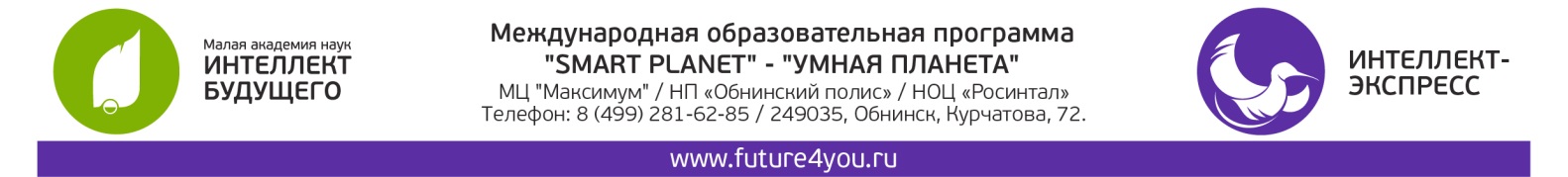 Конкурс по английскому языку для 1-2 классов«English Tournament»Впишите в итоговую таблицу правильные ответыФамилия, имя__________________________________________________________Город__________________________Организация________________класс_______Электронная почта для связи_____________________________________________Педагог-куратор________________________________________________________Таблица ответовОтзывы и пожелания:№п/пОтветЗАДАНИЕ №1whiteЗАДАНИЕ №2kitchenЗАДАНИЕ №3bagЗАДАНИЕ №4mushroomЗАДАНИЕ №5warmЗАДАНИЕ №6ЕЗАДАНИЕ №7№ 6ЗАДАНИЕ №8№ 2ЗАДАНИЕ №9№ 3ЗАДАНИЕ №10№ 4ЗАДАНИЕ №11twelveЗАДАНИЕ №12water (не является сыпучим)ЗАДАНИЕ №13№ 3ЗАДАНИЕ №14№ 2ЗАДАНИЕ №15№ 1